Publicado en  el 19/05/2014 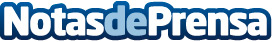 Uno de cada cinco coches nuevos se asegura con MAPFRELa aseguradora mejora su cuota de nuevas matriculaciones de automóviles en el inicio de 2014Datos de contacto:MAPFRENota de prensa publicada en: https://www.notasdeprensa.es/uno-de-cada-cinco-coches-nuevos-se-asegura-con_1 Categorias: Seguros http://www.notasdeprensa.es